HydraFacial Keravive is a unique, relaxing treatment designed to cleanse, nourish, and hydrate the scalp for fuller and healthier−looking hair. As with most procedures, visible results from HydraFacial Keravive will vary from person to person.Precautions:• Your scalp may experience temporary irritation, tightness, or redness. These are all normal reactions that typically resolve within 72 hours depending on scalp sensitivity. In the event that these reactions occur, discontinue use of the take home spray until they are resolved.• You may experience slight tingling and/or stinging in the treatment area. These sensations generallysubside within a few hours.• Do not use aggressive exfoliation, scrubs etc one week prior to treatment and one week post treatment.• Client experiences may vary. Some clients may experience a delayed onset of symptoms.• The scalp can be susceptible to sunburn/sun damage. Always avoid excessive sun exposure. Werecommend using a minimum of SPF 30 sunscreen, protective clothing and accessories when exposed to the sun.Do you have any of the following? *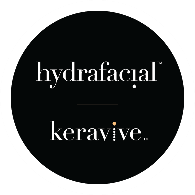 *Saying yes does not preclude you from receiving treatments.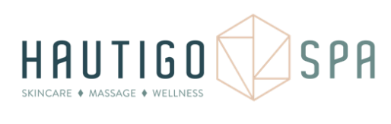 Have you recently?I acknowledge the following:Photos may be taken before, during and after the HydraFacial treatment. Photos will only be used with my written approval for education, promotion or advertising purposes.The information provided has been explained to me and all my questions have been answered to my satisfaction. I have read the above information, and I give my consent to have the HydraFacial treatment by the staff at Hautigo Spa, KPLogic, LLC.By signing below, I acknowledge that I have read the above information and give my consent to be treated with the HydraFacial System. This consent form Is valid for all future HydraFacial treatments.  I will alert the staff If there are any future changes to my medical history.DISCLAIMER OF LIABILITY WERE PROHIBITED BY LAW. I AGREE THAT HAUTÍGO SPA, KPLOGIC LLC. AND EACH OF THEIR RESPECTIVE EMPLOYEES, OFFICERS, DIRECTORS, SHAREHOLDERS, MEMBERS, PARTNERS, AND AGENTS WILL NOT BE LIABLE FOR ANY ACCIDENT OR INJURY INCLUDING WITHOUT LIMITATION, PERSONAL, BODILY, OR MENTAL INJURY, ECONOMIC LOSS OR ANY DAMAGES TO ME, WHETHER RESULTING FROM NEGLIGENCE OR OTHERWISE RESULTING FROM MY PARTICIPATION IN ANY SERVICES OR PRODUCTS.RELEASE - In exchange for this service and other good and valuable consideration. I and each of my heirs, executors, administrators, agents, and assigns, hereby release Skincare/Massage Therapist, HAUTÍGO SPA, KPLOGIC LLC, and each of their respective employees, officers, directors, shareholders, members, partners and agents, in their corporate and individual capacities, from any and all claims, demands, losses or causes of action that may have accrued as a result of my participation in any product or service provided to me and/or as a result of my use of the HAUTIGO facility.Print name: 	Signature: 	Date:  	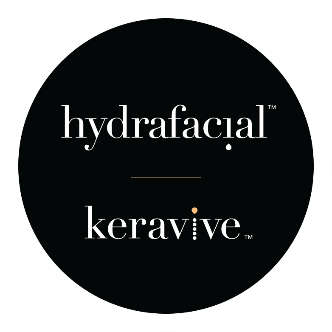 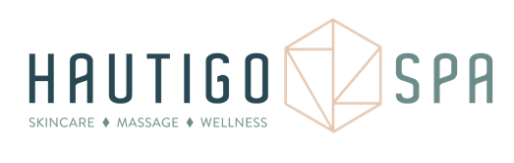 An autoimmune disease such as HIV, lupus, hepatitis, scleroderma	YesNoScalp conditions such as eczema, dermatitis, or rashes	YesNoAn active infection in the treatment area 	YesNoMelanoma or lesions suspected of malignancy	YesNoActive sunburn	YesNoPregnancy or lactation	YesNoAnticoagulants Therapy	YesNoNeurological disorders such as epilepsy	YesNoInfection in the urinary system including kidneys, bladder, and urethra	YesNoHyperthyroidism	YesNoDeep Venous Thrombosis	YesNoCrohn’s Disease (Lymphatic drainage) 	YesNoActive Acne/Inflammatory Acne	YesNoOpen Lesion 	YesNoLymphedema 	YesNoUsed Minoxidil (Rogaine) or similar topical medications or non−medical treatments	Used Minoxidil (Rogaine) or similar topical medications or non−medical treatments	Used Minoxidil (Rogaine) or similar topical medications or non−medical treatments	YesNoColor−treated your hair or added extensions	Color−treated your hair or added extensions	Color−treated your hair or added extensions	YesNoUsed Propecia or any other medications or supplements	Used Propecia or any other medications or supplements	Used Propecia or any other medications or supplements	YesNoReceived a PRP treatment or hair transplant	Received a PRP treatment or hair transplant	Received a PRP treatment or hair transplant	YesNo